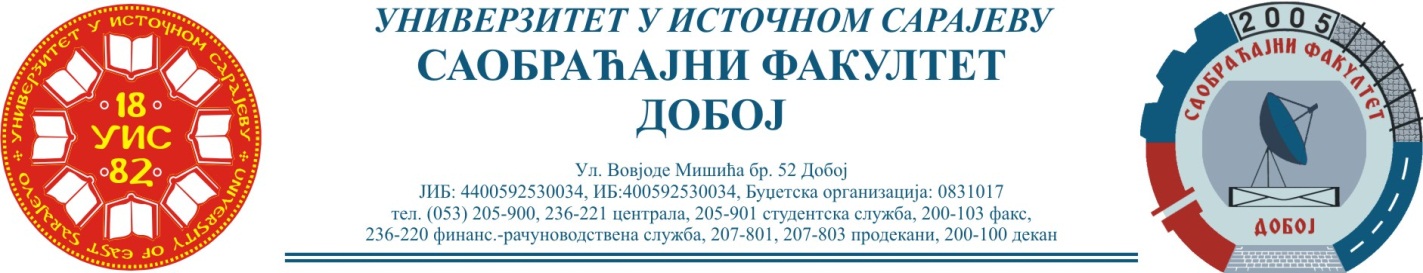 Добој: 17.06.2021. године                                                           ШКОЛСКА: 2020/2021РЕЗУЛТАТИ  ДРУГОГ КОЛОКВИЈУМА ПРЕДМЕТ:   „ТРАНСПОРТНА СРЕДСТВА И УРЕЂАЈИ“Одржаног  данa: 16.06.2021. године                                                                                                    Предметни професор:  								___________________________Др Здравко Б. Нунић, ванр. проф.Р. бр.ПРЕЗИМЕ  И  ИМЕБРОЈИНДЕXАОСТВАРЕНИ БРОЈ БОДОВА НА ПРВОМ КОЛОКВИЈУМУОцјенаОцјенаР. бр.ПРЕЗИМЕ  И  ИМЕБРОЈИНДЕXАЗ1+З2+З3=Укупно макс. 17,5 бодоваОцјенаОцјена1Стојановић Душанка1458/197+ 7+3,5=17,57+ 7+3,5=17,5(10)Бјелић Вања1422/197+ 7+3,5=17,57+ 7+3,5=17,5(10)2Мујкановић Неџада1473/190+ 7+3,5=10,50+ 7+3,5=10,5(7)